INTRODUCTION TO DISTANCE – TIME GRAPHS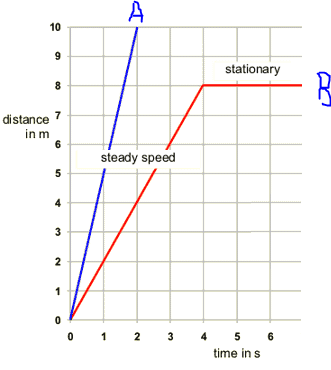 Distance is the total length travelled by an object. Distance is plotted on the y-axis (dependent) and time is plotted on the x-axis (independent). On the left, you can see that the object represented by line A has travelled 10m in 2s whereas the object represented by the line B has only travelled 4m in this time and is therefore travelling more slowly.'Straight lines' on a distance-time graph tell us that the object is travelling at a constant speed. Note that you can think of a stationary object (not moving) as travelling at a constant speed of 0 m/s. CALCULATING THE SPEEDThe slope (gradient) of a distance-time graph indicates the speed of the object.*Note that if the graph slopes downwards, you will get a negative value indicating the object is travelling back towards its origin.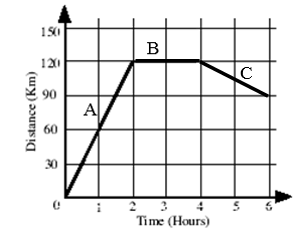   Total Distance travelled = DESCRIBING THE MOTIONDuring Part A of the journey the object travels ______ km in ____hours. It is travelling at a constant velocity (a fancy term for speed when you include the direction) of ____ km/h. During Part B of the journey the object travels ___ km in ___ hours. It is stationary for 2 hours.During Part C of the journey the objects travels ____ km in ___ hours. It is travelling at a _______ ________ of -15 km/h back to its starting point, our reference point 0. The graph below shows Cole’s journey between his home and a campsite. The origin indicates home. 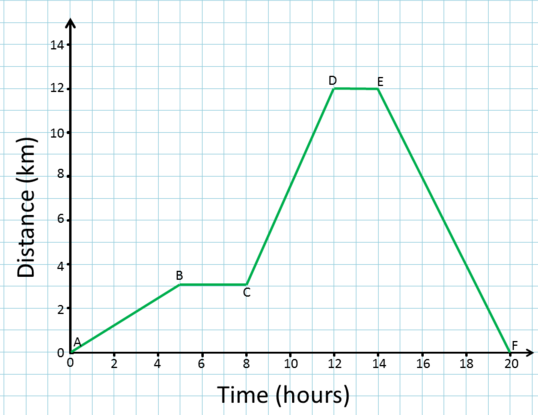 Note= + direction represents going towards campsite, - direction represents going back home (origin). Describe the journey for each part using the words: constant velocity, direction, stationaryCURVED LINES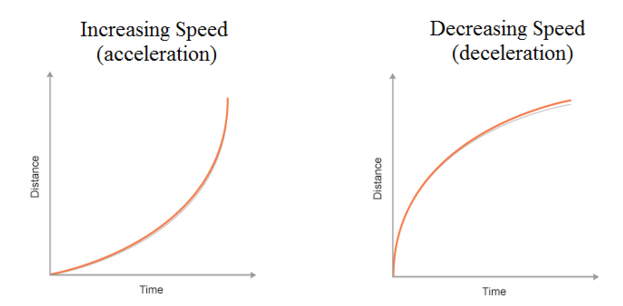 'Curved lines' on a distance time graph indicate that the speed is changing. The object is either getting faster = 'accelerating' or slowing down = 'decelerating'. You can see that the distanced moved through each second is changing.Part APart BPart CDistance TravelledTime TravelledSpeedPart ABPart BCPart CDPart DEPart EFDistance TravelledTime TravelledSpeedPartABPartBCPartCDPartDEPartEF